Instructions for Freedom Bank PPP Application ProcessThis document outlines our recommended approach for preparing your application and supporting documentation.Start with the spreadsheet named “Freedom Bank SBA PPP Loan Calculator”. This will help you determine the Maximum Loan Amount you can apply for. Call us at 406-892-1776 if you have questions or need help.Fields with a bright yellow background are required.Fields with a subtle yellow background may or may not be applicable to your business.The bottom of the worksheet contains a list of required supporting documentation. Please be sure to include all the highlighted items when submitting your application materials to Freedom Bank.Next complete the application document named “Form 2483 - Borrower Application”.Fill in all fields accurately. (You can fill out the form electronically or you can print the form and fill it in by hand.)“Business Address” Section:Input the Physical Address and the Mailing Address (if different than Physical) for the business. Physical Address is required. “Applicant Ownership” Section:Input each owner’s Social Security Number (not the entity’s EIN).Input each owner’s Physical Address (not a PO Box).Initial Questions 5 & 6.Initial all “Certifications” on page 2.Review the additional forms beyond Page 2 and fill out any items that are applicable.Submit the “Freedom Bank SBA PPP Loan Calculator”, the “Form 2483 - Borrower Application”, and all supporting documentation via our secure form: https://www.freedombankmt.com/sba-loans-covid-19-programs/#SubmitThank you for working with Freedom Bank. We are honored that you considered us to be a trusted partner during these unprecedented times.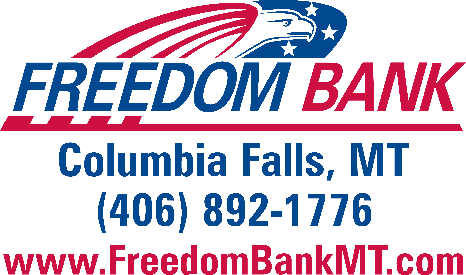 